Supplemental materialTable S1. Missing Data at Baseline AssessmentAmong the 725 pregnant people who completed all questionnaires at baseline, no data were missing more than 5.0% for relevant study variables: maternal age, income-to-needs ratio, education, race, depressive symptoms, concern about changes to medical birthing team, concern about caring for the child after birth, concern about social support during birth, valence of the impact of the pandemic on daily life, concern about reduced access to resources, distress about disrupted social support, concern about the child’s health, current financial impact, expected future financial impact, concern about own health, and concern about family’s health. Variables with any missing data are shown in Table S1. Little’s test was conducted and indicated that these data were missing completely at random (X2(11)=12.42, p=.333).Table S2. Missing Data at Follow-up AssessmentAmong the 296 pregnant people who completed all questionnaires at follow-up, no data were missing more than 5.0% for relevant study variables: maternal age, income-to-needs ratio, education, race, baseline and follow-up depressive symptoms, concern about changes to medical birthing team, concern about caring for the child after birth, concern about social support during birth, valence of the impact of the pandemic on daily life, concern about reduced access to resources, distress about disrupted social support, concern about the child’s health, current financial impact, expected future financial impact, concern about own health, concern about family’s health, and infant negative affect. Variables with any missing data are shown in Table S2. Little’s test was conducted and indicated that these data were missing completely at random (X2(18)=12.01, p=.894).Figure S1a-e. Scatterplots 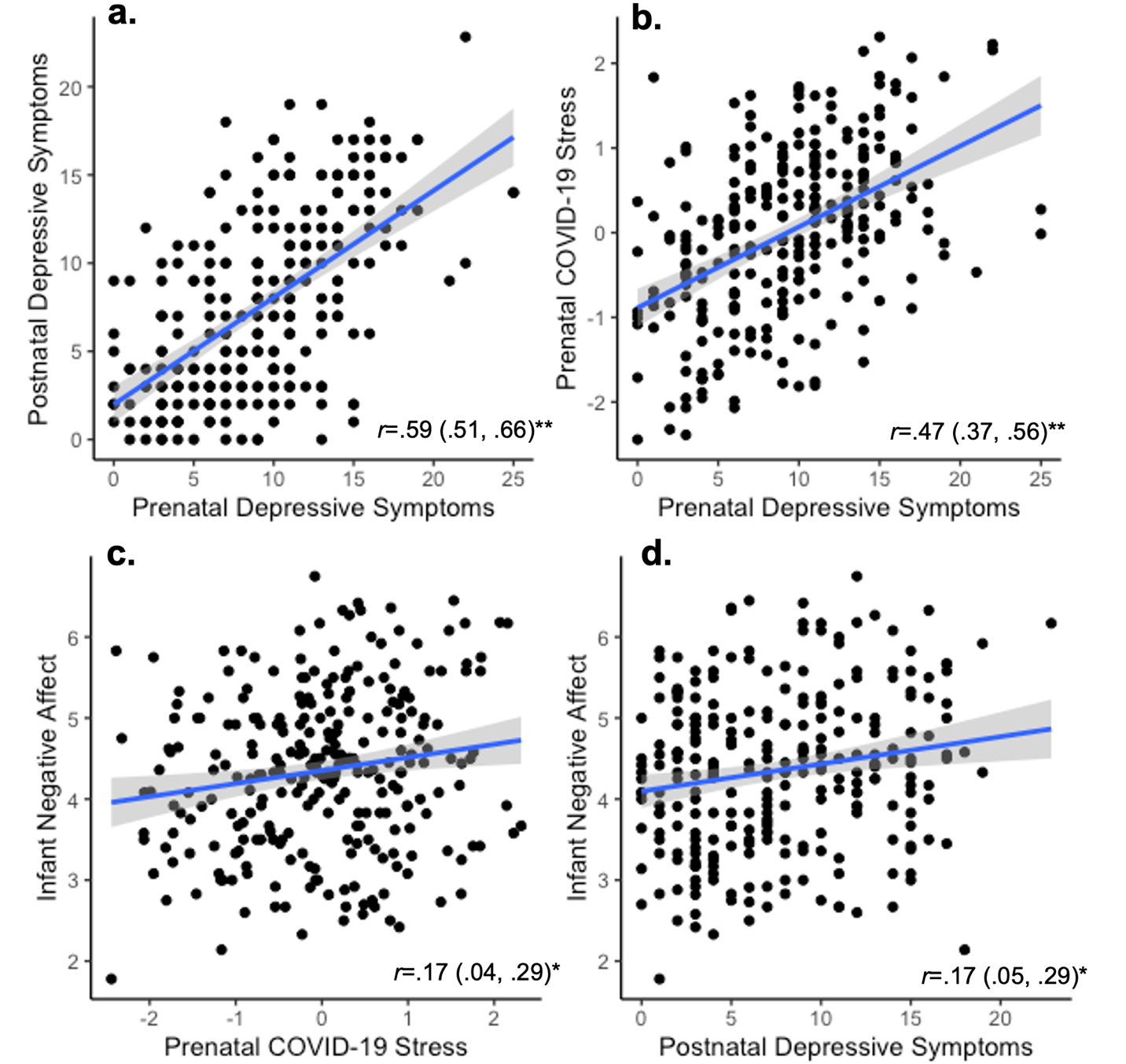 Note: r=Pearson’s correlation, numbers in parentheses are upper and lower bounds of 95% confidence intervals. **p<.001, *p<.01.CountPercentMaternal age212.9Income-to-needs ratio10.1Education273.7Depressive symptoms80.8Concern about social support during birth40.6Concern about changes to medical birthing team20.3Concern about caring for the child after birth121.7CountPercentMaternal age62.0Education51.7Depressive symptoms (follow-up)51.7Concern about social support during birth10.3Concern about changes to medical birthing team10.3